Акция «Пешеход, пешеход поспеши на переход»       28 ноября 2017 года в МДОУ «Детский сад общеразвивающего вида №27 п. Разумное» в рамках профилактического мероприятия «Пешеход» с воспитанниками подготовительной группы проведена акция «Пешеход, пешеход поспеши на переход».  Дети закрепили правила пользования наземным и подземным переходом, обратили внимание жителей поселка на важность соблюдения данных правил, как пешеходами, так и водителями.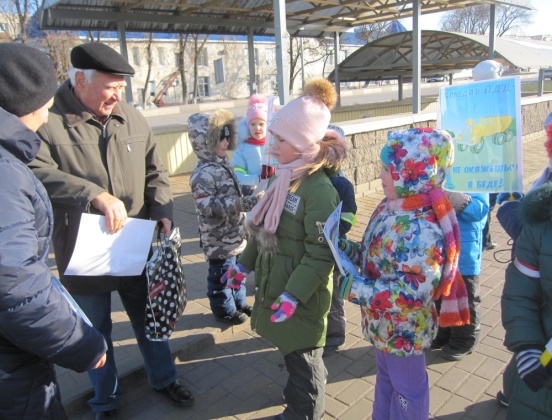 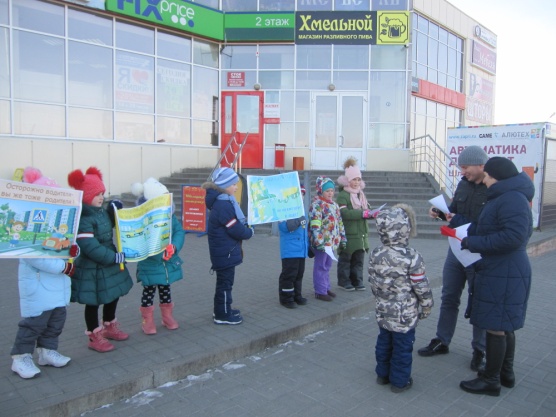 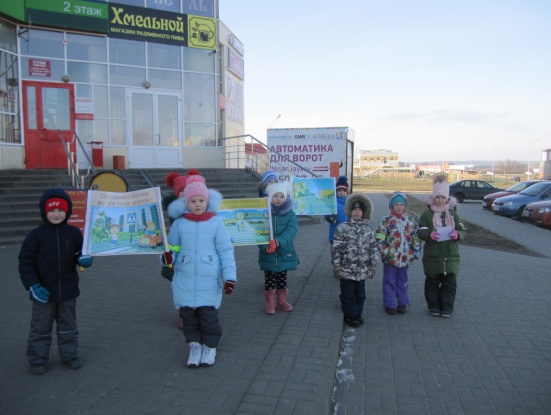 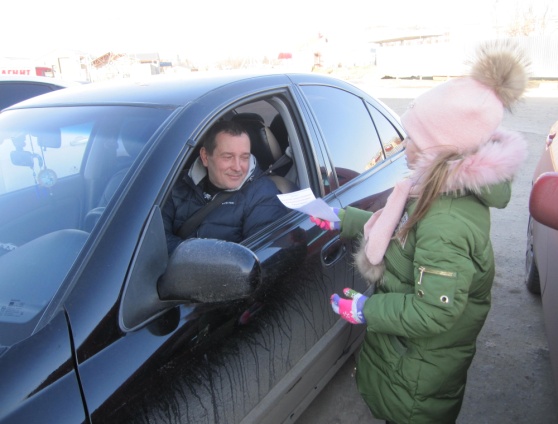 